DE PROPUESTA DE EVENTO PLANTILLA 			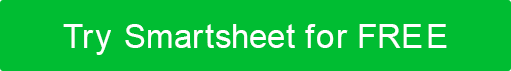 Nombre de la empresaNombre de la empresaLogotipo de la empresaSOBRE NOSOTROS Ingrese la información aquí.Ingrese la información aquí.Ingrese la información aquí.POR QUÉ SOMOS LA OPCIÓN ADECUADA PARA USTEDPor qué nuestros servicios se adaptan mejor al eventoPor qué nuestros servicios se adaptan mejor al eventoPor qué nuestros servicios se adaptan mejor al eventoSERVICIOS OFRECIDOS• Enumere las ofertas y capacidades de servicios aquí.• Enumere las ofertas y capacidades de servicios aquí.• SERVICIOS OFRECIDOS• • • SERVICIOS OFRECIDOS• • • ÁMBITO DE TRABAJOLo que lograremosLo que lograremosLo que lograremosLÍDERES DE EQUIPO PROPUESTOSIncluye una descripción de la experiencia del evento de equipo. Incluya cómo se gestionará la relación y se cumplirán las expectativas y quién proporcionará X tipo de servicios, recursos, etc.Incluye una descripción de la experiencia del evento de equipo. Incluya cómo se gestionará la relación y se cumplirán las expectativas y quién proporcionará X tipo de servicios, recursos, etc.Incluye una descripción de la experiencia del evento de equipo. Incluya cómo se gestionará la relación y se cumplirán las expectativas y quién proporcionará X tipo de servicios, recursos, etc.COMPROMISO CON LA CALIDADIncluya tanta información sobre las expectativas de rendimiento, etc.Incluya tanta información sobre las expectativas de rendimiento, etc.Incluya tanta información sobre las expectativas de rendimiento, etc.REQUISITOS ESPECIALESLicencias, permisos, seguros, etc.Licencias, permisos, seguros, etc.Licencias, permisos, seguros, etc.RESUMEN DEL EVENTOExplique cómo trabajará para dar vida a la visión del cliente para el evento.Explique cómo trabajará para dar vida a la visión del cliente para el evento.Explique cómo trabajará para dar vida a la visión del cliente para el evento.MARCO DE TIEMPOProporcione una línea de tiempo de las etapas de planificación que conducen al evento y la línea de tiempo del evento.Proporcione una línea de tiempo de las etapas de planificación que conducen al evento y la línea de tiempo del evento.Proporcione una línea de tiempo de las etapas de planificación que conducen al evento y la línea de tiempo del evento.PRECIOS / PAGODescripción general de la estructura de precios y las condiciones de pago Descripción general de la estructura de precios y las condiciones de pago Descripción general de la estructura de precios y las condiciones de pago NOMBRE DEL EVENTOFECHA DEL EVENTOHORA DEL EVENTOLUGARUBICACIÓNRECUENTO DE INVITADOSTEMAMENSAJES CLAVEOBJETIVOS DEL EVENTOCOSTOS ESTIMADOS DE LAS TARIFASDetalle los costos por hora de servicios como la gestión de proyectos, el abastecimiento de lugares y proveedores, la configuración del evento, el registro y la coordinación en el sitio, la recapitulación, etc. Enumere el costo por hora y el número de horas por tarea.COSTOS DUROS ESTIMADOSEnumere el costo por trabajo de detalles, como alquileres de lugares, catering, señalización, publicidad, obsequios, fotógrafos, A / V, entretenimiento, puesta en escena, etc. TOTAL ESTIMADOFIRMASPLANIFICADORES DE EVENTOSCLIENTEFIRMASPLANIFICADORES DE EVENTOSNOMBRE IMPRESOCLIENTENOMBRE IMPRESOFIRMASPLANIFICADORES DE EVENTOSCLIENTEFIRMASPLANIFICADORES DE EVENTOSFIRMACLIENTEFIRMAFIRMASPLANIFICADORES DE EVENTOSCLIENTEFIRMASPLANIFICADORES DE EVENTOSFECHACLIENTEFECHARENUNCIACualquier artículo, plantilla o información proporcionada por Smartsheet en el sitio web es solo para referencia. Si bien nos esforzamos por mantener la información actualizada y correcta, no hacemos representaciones o garantías de ningún tipo, expresas o implícitas, sobre la integridad, precisión, confiabilidad, idoneidad o disponibilidad con respecto al sitio web o la información, artículos, plantillas o gráficos relacionados contenidos en el sitio web. Por lo tanto, cualquier confianza que deposite en dicha información es estrictamente bajo su propio riesgo.